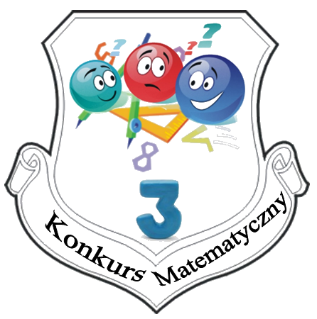 VI Gminny Konkurs Matematycznydla klas VIII               „Matematyczne trójki w Trójce”Zadania otwarteZadanie 1. – 2pkt.Na prostej zaznaczono pięć kolejnych punktów A, B, C, D, E. Wiadomo, że  oraz . Znajdź długość odcinka DE.Zadanie 2. – 3pkt.W teście zawierającym 30 pytań za poprawną odpowiedź na pytanie otrzymywało się 7 punktów, natomiast odpowiedź błędna lub brak odpowiedzi powodowały stratę 12 punktów. Tomek zdobył w teście 77 punktów. Na ile pytań nie udzielił poprawnej odpowiedzi?Zadanie 3. – 4pkt.Obwód trójkąta równoramiennego wynosi 83 cm. Środek jednego z ramion połączono z wierzchołkiem przeciwległego kąta. Powstały w ten sposób dwa trójkąty, z których jeden (zawierający podstawę) ma obwód o 4 cm krótszy niż drugi. Oblicz długości boków trójkąta równoramiennego.Zadanie 4. – 4pkt.W pewnym sklepie 16 cukierków kosztuje dokładnie tyle złotych, ile cukierków można kupić za jedną złotówkę. Ile groszy kosztuje jeden cukierek?Zadanie 5. – 4pkt.Liczba pracowników pewnej firmy zmniejszyła się w stosunku do ubiegłego roku o 10%. W ubiegłym roku kobiety stanowiły 50% wszystkich pracowników firmy, a w tym roku 55% wszystkich pracowników. Oblicz o ile procent, w porównaniu z rokiem ubiegłym, liczba kobiet pracujących w firmie zmniejszyła się lub zwiększyła.VI Gminny Konkurs Matematycznydla klas VIII„Matematyczne trójki w Trójce”Łamigłówki matematyczneZadanie 1. – 1pkt.Ile wynosi wartość wyrażenia?Podaj odpowiedź.Zadanie 2. – 2pktWśród trójki koleżanek: Ani, Basi i Zosi jedna zawsze mówi prawdę, jedna zawsze kłamie, a jedna z nich czasem mówi prawdę, a czasem kłamie.                                                                                    Ania mówi: Basia zawsze mówi prawdę.                                                                                                 Basia mówi: Czasem mówię prawdę, a czasem nieprawdę.                                                                      Zosia mówi: Basia zawsze kłamie.                                                                                                              Która z nich zawsze kłamie, a która zawsze mówi prawdę?        Zadanie 3. – 2pktCzy istnieje taka liczba, która przy dzieleniu przez 6 daje resztę 1, a przy dzieleniu przez 8 daje resztę 2? Odpowiedź uzasadnij.Zadanie 4. – 3pktMasz do dyspozycji sześć patyczków o długościach: 2, 4, 4, 10, 22, 37. Ile trapezów równoramiennych można z nich zbudować, każdorazowo używając wszystkich patyczków? Podaj wymiary tych trapezów.Zadanie 5. – 5pkt.Przy pomocy czterech siódemek oraz znaków działań i nawiasów przedstaw każdą z liczb: 1, 2, 3, 4, 5.VI Gminny Konkurs Matematycznydla klas VIII„Matematyczne trójki w Trójce”SudokuUzupełnij diagram sudoku, pamiętając o tym, że w każdym rzędzie, każdej kolumnie i w każdym kwadracie (3 na 3 pola) cyfry od 1 do 9 mogą pojawić się wyłącznie jeden raz.Za każdy poprawnie wypełniony kwadrat otrzymasz 1pkt, w sumie 9pkt.3581156847827365247365128